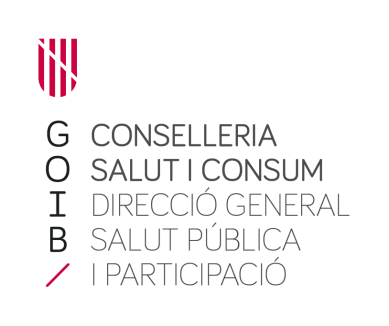 ANNEX 1Projecte del programa de Centres Educatius Promotors de la Salut – Curs 2023-2024 i 2024-2025______________________________________, _______ d ____________ de 2023El director / La directora [rúbrica] [segell]Nom i llinatges:NOM DEL CENTREResum de la metodologia del centre Resum sobre la metodologia de treball del centre educatiu: metodologies innovadores d’aprenentatge que facilitin la feina per competències, la feina per projectes, l’aprenentatge cooperatiu, l’aprenentatge experimental, l’aprenentatge basat en problemes, etc.Transferència del projecte en la documentació del centreJustificació del projecte: context social del centre i de l’alumnat, origen de la necessitat, fets rellevants, capacitat de produir millores Objectius concrets, avaluables i assolibles que es pretenen assolir amb el programaPla d’acció per a la implantació i el desenvolupament del projecteLes accions i actuacions que es desenvoluparan tenint en compte els objectius proposats, la temporalització, la persona responsable, el seguiment del projecte, la valoració, etc.Propostes de transferència: canvis (organitzatius, metodològics, etc.) proposats dins les aules i/o dins el centreMesures per difondre el programa entre la comunitat educativa i fomentar la participació de les famíliesMesures previstes per avaluar el projecte de salut (indicadors d’estructura, procés i resultats)Altra informació rellevant per al desenvolupament del programa 